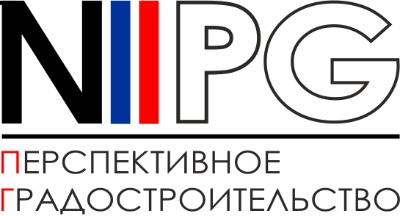 Общество с ограниченной ответственностью «Научно-Исследовательский Институт Перспективного Градостроительства»Изменения в генеральный планмуниципального образованияРопшинское сельское поселениемуниципального образованияЛомоносовский муниципальный районЛенинградской областиМатериалы по обоснованиюМероприятия по обеспечению пожарной безопасностиСанкт-Петербург – Ропша2020Состав авторского коллективаСостав изменений в генеральный план муниципального образования Ропшинское сельское поселение муниципального образования Ломоносовский муниципальный район Ленинградской области и материалов по обоснованию измененийПеречень используемых сокращенийГЖ – горючие жидкостид. – деревняЛВЖ – легковоспламеняющиеся жидкостиЛОГКУ – Ленинградское областное государственное казенное учреждениеп. – поселоктыс. – тысячЕдиницы измерения соответствуют «Положению о единицах величин, допускаемых к применению в Российской Федерации», утвержденному постановлением Правительства Российской Федерации от 31.10.2009 № 879.Содержание1. КРАТКОЕ ОПИСАНИЕ ПОСЕЛЕНИЯ	62. ПЕРЕЧЕНЬ МЕРОПРИЯТИЙ ПО ОБЕСПЕЧЕНИЮ ПОЖАРНОЙ БЕЗОПАСНОСТИ	72.1. Размещение подразделений пожарной охраны	72.2. Противопожарное водоснабжение	112.3. Мероприятия по защите территории от лесных пожаров	122.4. Пожарная безопасность на территории садоводств	132.5. Общие требования пожарной безопасности на территории Ропшинского сельского поселения	141. КРАТКОЕ ОПИСАНИЕ ПОСЕЛЕНИЯРопшинское сельское поселение территориально расположено в восточной части Ломоносовского муниципального района и граничит: на севере – с Низинским сельским поселением и Горбунковским сельским поселением; на востоке – с Аннинским городским поселением, Лаголовским сельским поселением и Русско-Высоцким сельским поселением; на юге – с Кипенским сельским поселением; на западе – с Гостилицким сельским поселением и Оржицким сельским поселением Ломоносовского муниципального района.На территории Ропшинского сельского поселения расположены населенные пункты:деревня Большие Горки;деревня Глядино;деревня Коцелово;деревня Малые Горки;деревня Михайловская;деревня Нижняя Кипень;деревня Олики;поселок Ропша;деревня Яльгелево.Административный центр – поселок Ропша, расположен в центре территории Ропшинского сельского поселения. Численность постоянно проживающего на территории Ропшинского сельского поселения населения на 2018 год составляла 3264 человек. Численность сезонного населения Ропшинского сельского поселения в летнее время достигает порядка 8,6 тыс. человек.Основными сложившимися транспортными связями являются дороги регионального значения: «Стрельна – Кипень – Гатчина», частично четвертой, частично третей технической категории, автодорожный выход из Санкт-Петербурга в Ломоносовский и Гатчинский муниципальные районы. Часть полукольцевого автодорожного маршрута Стрельна – Кипень – Гатчина – Павловск;«Анташи – Ропша – Красное Село», частично четвертой, частично третей технической категории, соединяет региональную автомобильную дорогу «Стрельна – Кипень – Гатчина и федеральную автомобильную дорогу «Магистральная». Дублер федеральной автомобильной дороги А-180 «Нарва»;«Ропша – Марьино» четвертой технической категории, автодорожный выход из Санкт-Петербурга;«Стрельна – Пески – Яльгелево» четвертый технической категории, автодорожный выход из Санкт-Петербурга.2. ПЕРЕЧЕНЬ МЕРОПРИЯТИЙ ПО ОБЕСПЕЧЕНИЮ ПОЖАРНОЙ БЕЗОПАСНОСТИ2.1. Размещение подразделений пожарной охраныВ настоящее время на территории Ропшинского сельского поселения подразделения пожарной охраны отсутствуют. Прикрытие территории сельского поселения осуществляется силами и средствами пожарной части № 124 «Отряда государственной противопожарной службы Гатчинского района» Ленинградской области, которая расположена в селе Русско-Высоцкое Русско-Высоцкого сельского поселения Ломоносовского муниципального района. В соответствии со статьей 76 Федерального закона от 22.07.2008 № 123-ФЗ «Технический регламент о требованиях пожарной безопасности» основными требованиями по размещению подразделений пожарной охраны являются:дислокация подразделений пожарной охраны на территориях сельского поселений, определяется исходя из условия, что время прибытия первого подразделения к месту вызова в сельских поселениях не должно превышать 20 минут;подразделения пожарной охраны населенных пунктов должны размещаться в зданиях пожарных депо;порядок и методика определения мест дислокации подразделений пожарной охраны на территориях поселений и городских округов устанавливается нормативными документами по пожарной безопасности, а именно – СП 11.13130.2009 «Места дислокации подразделений пожарной охраны».Расстояние по дорогам общего пользования от пожарной части № 124 до ближайшего населенного пункта (д. Яльгелево) составляет 4,5 км, до п. Ропша – 11 км, до наиболее удаленного (д. Олики) – 17 км. При расчетной скорости пожарного автомобиля в 60 км/ч вне границ населенных пунктов (40 км/ч в населенных пунктах) и времени на сбор и выезд пожарного автомобиля, радиус охвата пожарного депо в сельском поселении составляет около 10 км по дорогам общего пользования. Таким образом, места расположения существующих сил и средств, обеспечивающих пожарную безопасность населения, не позволяют обеспечить покрытие всех населенных пунктов Ропшинского сельского поселения зоной доступности (20 минут) прибытия первого пожарного подразделения к месту вызова. Таким образом, необходимо размещение дополнительных подразделений пожарной охраны на территории Ропшинского сельского поселения.Согласно СП 11.13130.2009 «Места дислокации подразделений пожарной охраны» число и места дислокации подразделений пожарной охраны на территории населенного пункта определяются на основании расчетного определения максимально допустимого расстояния от объекта предполагаемого пожара до ближайшего пожарного депо, определения пространственных зон размещения пожарного депо для каждого объекта предполагаемого пожара и областей пересечения указанных пространственных зон для всей совокупности объектов предполагаемого пожара.Определение мест дислокации подразделений пожарной охраны начинается с составления списка объектов предполагаемого пожара, расположенных на территории населенного пункта или производственного объекта. Для каждого объекта предполагаемого пожара рассчитывается максимально допустимое расстояние от него до ближайшего пожарного депо в зависимости от цели выезда дежурного караула на пожар и выбранной схемы его развития.Максимально допустимое расстояние от объекта предполагаемого пожара до ближайшего пожарного депо определяется для одной или одновременно нескольких из нижеприведенных целей выезда подразделений пожарной охраны на пожар:цель № 1 – ликвидация пожара прежде, чем его площадь превысит площадь, которую может потушить один дежурный караул; эта цель должна достигаться всегда и как самостоятельная (и единственная), обычно реализуется при тушении пожара на открытом пространстве, когда время его ликвидации не ограничено, а также в зданиях (сооружениях) большой площади, с высокими пределами огнестойкости строительных конструкций и при отсутствии людей, которых необходимо эвакуировать силами дежурного караула (производственные и складские помещения большого объема);цель № 2 – ликвидация пожара прежде, чем наступит предел огнестойкости строительных конструкций в помещении пожара;цель № 3 – ликвидация пожара прежде, чем опасные факторы пожара достигнут критических для жизни людей значений; эта цель подлежит реализации при тушении пожаров в зданиях с массовым пребыванием людей, когда расчетное время эвакуации людей из здания больше необходимого времени эвакуации людей (то есть, когда опасность для жизни людей наступает до того, как они эвакуируются из здания), и их эвакуация не завершилась до прибытия пожарных подразделений, а также при ликвидации пожаров в помещениях, из которых эвакуация людей невозможна без причинения вреда их жизни (помещения с послеоперационными больными, подключенными к аппаратам искусственного поддержания жизнедеятельности организма, помещения с людьми в барокамерах и другие) или нецелесообразна по условиям технологического процесса.Максимально допустимое расстояние от объекта предполагаемого пожара до ближайшего пожарного депо определяют для одной из выбранных схем развития пожара:горение твердых веществ и материалов на площади в виде круга;горение твердых веществ и материалов на площади в виде полосы с постоянной шириной;горение свободно растекающихся легко воспламеняющихся жидкостей и горючих жидкостей (ЛВЖ и ГЖ), а также расплавов твердых горючих материалов;горение ЛВЖ и ГЖ, а также расплавов твердых горючих материалов на постоянной площади (в обваловании).Расчет максимально допустимого расстояния осуществляется в следующей последовательности:выбор наиболее пожароопасного помещения на объекте предполагаемого пожара (определяется по минимальному значению необходимого времени эвакуации людей из помещений при пожаре), для сооружения осуществляется выбор варианта, при котором реализуется наибольшая площадь возможного пожара;выбор наиболее пожароопасного вида горючего вещества или материала в помещении (определяется по минимальному значению необходимого времени эвакуации людей из помещения при пожаре для случаев горения различных веществ и материалов в этом помещении), для сооружения осуществляется выбор горючего вещества или материала, при горении которого реализуется наибольшая площадь возможного пожара;выбор схемы развития пожара;выбор цели(-ей) выезда на пожар дежурного караула подразделения пожарной охраны;расчет максимально допустимого расстояния по методике, приведенной в разделе 5 СП 11.13130.2009 «Места дислокации подразделений пожарной охраны».По величине максимально допустимого расстояния для каждого рассматриваемого объекта предполагаемого пожара на территории населенного пункта или производственного объекта определяется (очерчивается) пространственная зона допустимого размещения подразделения пожарной охраны (пожарного депо). Тем самым определяется территория потенциально возможной дислокации подразделения пожарной охраны для защиты рассматриваемого объекта предполагаемого пожара.В общем случае максимально допустимое расстояние от объекта предполагаемого пожара до ближайшего пожарного депо следует определять по уличной сети дорог населенного пункта или производственного объекта.В соответствии с пунктом 6.11 Правил пожарной безопасности в Российской Федерации (ППБ 01-03) пожарные депо необходимо планировать в первую очередь. Использование здания пожарного депо под другие нужды запрещается. До начала строительства основных зданий и сооружений необходимо предусмотреть выделение специальных утепленных помещений для размещения личного состава караула, специального оборудования и техники.Учитывая, что в настоящее время проектная документация на объекты капитального строительства, размещение которых предполагается на территории Ропшинского сельского поселения, не разработана, использование СП 11.13130.2009 «Места дислокации подразделений пожарной охраны», устанавливающего порядок и методику определения мест дислокации подразделений пожарной охраны не представляется возможным.С целью предварительного определения мест дислокации подразделений пожарной охраны и ее численности, в генеральном плане Ропшинского сельского поселения использованы положения НПБ 101-95 «Нормы проектирования объектов пожарной охраны».Для обеспечения нормативной доступности прибытия первого пожарного подразделения к месту вызова в п. Ропша (на въезде в поселок со стороны Санкт-Петербурга) и в д. Яльгелево (на Южной улице) зарезервированы земельные участи для размещения пожарных депо государственной противопожарной службы:в п. Ропша – пожарное депо V типа на 2 основных автомобиля и 1 специальный (автомобиль газодымозащитной службы) на земельном участке площадью 0,85 га;в производственной зоне д. Яльгелево – пожарное депо IV типа на 2 основных автомобиля и 2 специальных (1 из которых должен быть оборудован автолестницей или автоподъемником и 1 из которых должен быть автомобилем газодымозащитной службы) на земельном участке площадью 0,80 га. Размещение данной пожарной части обусловлено также планируемым развитием производственной зоны к югу от д. Яльгелево.Планируемое размещение пожарных депо в п. Ропша и д. Яльгелево является предложением для учета в схеме территориального планирования Ленинградской области в части, касающейся включения в планируемые для размещения объекты регионального значения на территории Ропшинского сельского поселения.С учетом численности населения Ропшинского сельского поселения на расчетный срок и в соответствии с Приложением 1 НПБ 101-95 требуемое количество специальных пожарных автомобилей принято:автолестница или автоподъемник – 1 единица (тип автолестницы или автоподъемника определяется в зависимости от этажности (высоты) зданий, из условия эвакуации людей с самого верхнего этажа наиболее высокого здания);автомобиль газодымнозащитной службы – 1 единица.В соответствии с требованиями к земельным участкам и размещению пожарных депо на них, изложенными в статье 77 Федерального закона от 22.07.2008 № 123-ФЗ и НПБ 101-95, в генеральном плане предусмотрено:пожарные депо размещаются на земельных участках, примыкающих к магистральным дорогам, площадь земельных участков в зависимости от типа пожарного депо определяется по приложению 2 к НПБ 101-95;расстояние от границы участка пожарного депо до общественных и жилых зданий принято более 15 м, до границ земельных участков детских дошкольных образовательных учреждений, общеобразовательных учреждений и лечебных учреждений стационарного типа – более 30 м;пожарные депо IV и V типа располагаются на участках с отступом от красной линии до фронта выезда пожарных автомобилей не менее чем на 10 м;состав зданий и сооружений, размещаемых на территории пожарного депо, площади зданий и сооружений определяются по приложению 3 к НПБ 101-95.территория каждого пожарного депо обеспечивается двумя въездами (выездами), ширина ворот на въезде (выезде) принимается не менее 4,5 м;дороги и площадки на территории пожарного депо проектируются с твердым покрытием.Площади земельных участков для размещения пожарных депо определяются согласно приложению 2 к НПБ 101-95 и составляют для пожарных депо V типа на 2 автомобиля – 0,55 га., IV типа на 2 автомобиля – 0,80 га.Добровольная пожарная охранаДобровольная пожарная охрана является одним из элементов системы обеспечения пожарной безопасности, в соответствии с Федеральным законом от 06.05.2011 № 100-ФЗ «О добровольной пожарной охране» и законом Ленинградской области от 28.09.2011 № 81-оз «О добровольной пожарной охране в Ленинградской области». В Ропшинском сельском поселении утверждено Положение о добровольной пожарной охране (постановление администрации Ропшинского сельского поселения от 20.11.2012 № 211). В настоящее время идет процесс формирования добровольной пожарной команды.2.2. Противопожарное водоснабжениеНа территории Ропшинского сельского поселения должны быть предусмотрены источники наружного и внутреннего противопожарного водоснабжения. Противопожарное водоснабжение принимается в соответствии с положениями статьи 68 Технического регламента о требованиях пожарной безопасности и СП 8.13130.2009 «Источники наружного противопожарного водоснабжения».К источникам наружного противопожарного водоснабжения относятся:наружные водопроводные сети с пожарными гидрантами;водные объекты, используемые для целей пожаротушения в соответствии с законодательством Российской Федерации;противопожарные резервуары.Для развивающейся территории Ропшинского сельского поселения предусматривается устройство противопожарного водопровода, объединенного с хозяйственно-питьевым или производственным водопроводом.В соответствии с СП 8.13130.2009 «Источник наружного противопожарного водоснабжения» противопожарные водопроводные сети должны обеспечить определенный расход воды на наружное пожаротушение в зависимости от численности населения и характера застройки. Для Ропшинского сельского поселения с существующей и прогнозной численностью населения система противопожарного водоснабжения в зонах малоэтажной жилой застройки (до 2 этажей) должна обеспечивать расход воды – 10 л/сек, в зонах многоэтажной застройки (3 этажа и более) должна обеспечивать расход воды – 15 л/сек. Расчётное количество одновременных пожаров для территории Ропшинского сельского поселения – 2. Исходя из прогнозируемой продолжительности пожара 3 часа и расхода воды необходимый объём воды для пожаротушения составляет 330 м3.Минимальный свободный напор в сети противопожарного водопровода низкого давления (на уровне поверхности земли) при пожаротушении принимается не менее 10 м.Минимальный свободный напор в сети противопожарного водопровода высокого давления должен обеспечивать высоту компактной струи не менее 20 м при полном расходе воды на пожаротушение и расположении пожарного ствола на уровне наивысшей точки самого высокого здания.Установка пожарных гидрантов предусматривается вдоль автомобильных дорог на расстоянии не более 2,5 м от края проезжей части, но не менее 5 м от стен зданий, пожарные гидранты допускается располагать на проезжей части. При этом установка пожарных гидрантов на ответвлении от линии водопровода не допускается.Расстановка пожарных гидрантов на водопроводной сети обеспечивает пожаротушение любого обслуживаемого данной сетью здания и сооружения или их части не менее чем от 2 гидрантов. Максимальное расстояние от зданий и сооружений до ближайшего пожарного гидранта принимается не более  по дорогам с твердым покрытием.Водными объектами, которые могут использоваться для целей пожаротушения на территории Ропшинского сельского поселения, являются река Стрелка и пруды в разных частях Ропшинского сельского поселения, образовавшиеся на месте бывших разработок полезных ископаемых, либо в результате строительства запруд на ручьях. Указанные водоемы должны быть оборудованы местами для подъезда пожарных машин. Подъезды должны иметь твердое покрытие и иметь площадки (пирсы) с твёрдым покрытием для установки пожарных автомобилей и забора воды в любое время года.Источники противопожарного водоснабжения планируется разместить в д. Большие Горки, д. Глядино, п. Ропша, д. Яльгелево.Проектируемые и существующие объекты капитального строительства в соответствии с постановлением Правительства Ленинградской области от 30.10.2007 № 269 «Об утверждении Перечня зданий и помещений, которые требуется оборудовать пожарной автоматикой с передачей сигнала о пожаре по радиотелекоммуникационной системе и локальными системами оповещения о чрезвычайных ситуациях на центральные пункты связи пожарных частей территориальных подразделений Государственной противопожарной службы, расположенных на территории Ленинградской области», на территории Ропшинского сельского поселения должны оборудоваться установками пожарной автоматики, в том числе системами противопожарного водоснабжения.2.3. Мероприятия по защите территории от лесных пожаровОпасность лесных пожаров для населения проявляется в угрозе непосредственного воздействия огня на людей и их имущество, в уничтожении примыкающих к лесным массивам населённых пунктов и предприятий, а также в задымлении территории, что может привезти к нарушениям движения автомобильного транспорта и ухудшению состояния здоровья людей.В летний период при сухой погоде с высокой температурой, а также из-за нарушения правил обращения с огнем в лесах складывается сложная пожарная обстановка. Наиболее пожароопасными являются территории, примыкающие к автодорогам, населенным пунктам, садоводческим участкам и местам массового отдыха населения.Наибольшее количество пожаров прогнозируется в периоды:конец апреля – первая половина мая (связано с проведением неконтролируемых сельскохозяйственных палов);середина июня – конец июля (начало интенсивного посещения лесов населением);август – сентябрь (посещение лесов населением в связи с началом грибного сезона).На территории Ропшинского сельского поселения имеются несколько крупных лесных массивов, расположенных в разных частях поселения. По данным лесохозяйственного регламента Ломоносовского лесничества леса на территории Ропшинского сельского поселения отнесены к 3 и 4 классу по пожарной опасности, что соответствует средней и низкой степень пожарной опасности, соответственно.Населенный пункт считается подверженным угрозе лесных пожаров в случае его непосредственного примыкания к хвойному (смешанному) лесному участку, либо наличия на территории населенного пункта хвойного (смешанного) леса. На территории Ропшинского сельского поселения к населенным пунктам, подверженным угрозе лесных пожаров, можно отнести д. Большие Горки, д. Глядино и п. Ропша.Мероприятия по защите от лесных пожаровВ лесах вне зависимости от целевого назначения земель, на которых они расположены, и целевого назначения лесов, (если иное не установлено Правилами пожарной безопасности в лесах, утвержденных постановлением Правительства Российской Федерации от 30.06.2007 № 417), меры предупреждения лесных пожаров осуществляются в целях недопущения возникновения лесных пожаров, их распространения, а также возможности оперативной доставки сил и средств пожаротушения к местам лесных пожаров.Выявление и ликвидация лесных пожаров осуществляется силами и средствами ЛОГКУ «Ленобллес», арендаторами лесных участков, а также силами и средствами МЧС России по Ленинградской области, в том числе с привлечением авиации.В целях пожарной безопасности в лесах должны осуществляться следующие мероприятия:мониторинг пожарной опасности в лесах;разработка планов тушения лесных пожаров;тушение лесных пожаров;строительство, реконструкцию и содержанию дорог противопожарного назначения;прокладка просек, противопожарных разрывов и минерализованных полос;устройство пожарных водоёмов и подъездов к источникам воды.В период со дня схода снежного покрова до установления устойчивой дождливой осенней погоды или образования снежного покрова в лесах запрещается: разводить костры, бросать горящие спички, окурки, выполнять работы с открытым огнем и легковоспламеняющимися веществами.Для защиты населенных пунктов Ропшинского сельского поселения от воздействия лесных пожаров необходимо разработать и провести мероприятия, исключающие возможность перебрасывания огня при лесных пожарах на здания и сооружения. Основными мероприятиями являются прокладка противопожарных разрывов и минерализованных полос, отделяющих застройку населенных пунктов от лесных массивов (в первую очередь в д. Большие Горки, д. Глядино и п. Ропша).2.4. Пожарная безопасность на территории садоводствНа территории Ропшинского сельского поселения расположено большое количество садоводств. Основной проблемой в сфере пожарной безопасности на территории садоводств является отсутствие источников противопожарного водоснабжения (пожарных водоёмов). Согласно СП 53.13330.2011 «Планировка и застройка территорий садоводческих (дачных) объединений граждан, здания и сооружение» для обеспечения пожаротушения на территории общего пользования садоводческого некоммерческого объединения граждан должны предусматриваться противопожарные водоёмы или резервуары вместимостью не менее 25 м3 при числе участков до 300 (каждый с площадками для установки пожарной техники 12х12 метров, с возможностью забора воды насосами и организацией подъезда не менее 2 пожарных автомобилей).На территории садоводства должно быть размещено здание для хранения пожарного инвентаря.Расстояние от застройки на территории садоводства до лесных массивов должно быть не менее 15 м.Генеральным планом планируется реализация следующих противопожарных мероприятий на территории садоводств:обеспечение беспрепятственного проезда пожарной техники к месту пожара;строительство пожарных водоёмов на территории садоводств;обустройство противопожарных разрывов в местах примыкания лесных массивов;организацию обучения населения мерам пожарной безопасности и пропаганду в области пожарной безопасности.При строительстве 2 пожарных депо на территории Ропшинского сельского поселения большая часть садоводств будет покрыта нормативной зоной доступности прибытия первого пожарного подразделения к месту вызова. 2.5. Общие требования пожарной безопасности на территории Ропшинского сельского поселенияПервичные меры пожарной безопасностиСогласно статье 14 Федерального закона от 06.10.2003 № 131-ФЗ «Об общих принципах организации местного самоуправления в Российской Федерации», в полномочия органов местного самоуправления поселений включены полномочия по обеспечению первичных мер пожарной безопасности в границах населённых пунктов поселения. Организация и осуществление мероприятий в области обеспечения первичных мер пожарной безопасности в границах вверенной территории является одним из вопросов местного значения.Согласно статье 63 Федерального закона от 22.07.2008 № 123-ФЗ «Технический регламент о требованиях пожарной безопасности», первичные меры пожарной безопасности включают в себя:реализацию полномочий органов местного самоуправления по решению вопросов организационно-правового, финансового, материально-технического обеспечения пожарной безопасности муниципального образования;разработку и осуществление мероприятий по обеспечению пожарной безопасности муниципального образования и объектов муниципальной собственности, которые должны предусматриваться в планах и программах развития территории, обеспечение надлежащего состояния источников противопожарного водоснабжения, содержание в исправном состоянии средств обеспечения пожарной безопасности жилых и общественных зданий, находящихся в муниципальной собственности;разработку и организацию выполнения муниципальных целевых программ по вопросам обеспечения пожарной безопасности;разработку плана привлечения сил и средств для тушения пожаров и проведения аварийно-спасательных работ на территории муниципального образования и контроль за его выполнением;установление особого противопожарного режима на территории муниципального образования, а также дополнительных требований пожарной безопасности на время его действия;обеспечение беспрепятственного проезда пожарной техники к месту пожара;обеспечение связи и оповещения населения о пожаре;организацию обучения населения мерам пожарной безопасности и пропаганду в области пожарной безопасности, содействие распространению пожарно-технических знаний;социальное и экономическое стимулирование участия граждан и организаций в добровольной пожарной охране, в том числе участия в борьбе с пожарами.К полномочиям органов местного самоуправления Ропшинского сельского поселения по обеспечению первичных мер пожарной безопасности в границах сельских населенных пунктов согласно Федеральному закону от 21.12.1994 № 69-ФЗ «О пожарной безопасности» относятся:создание условий для организации добровольной пожарной охраны, а также для участия граждан в обеспечении первичных мер пожарной безопасности в иных формах;создание в целях пожаротушения условий для забора в любое время года воды из источников наружного водоснабжения;оснащение территорий общего пользования первичными средствами тушения пожаров и противопожарным инвентарем;включение мероприятий по обеспечению пожарной безопасности в планы, схемы и программы развития территории поселения;оказание содействия органам государственной власти субъектов Российской Федерации в информировании населения о мерах пожарной безопасности, в том числе посредством организации и проведения собраний населения;установление особого противопожарного режима в случае повышения пожарной опасности.Противопожарные расстояния между зданиями и сооружениями. Проезды и подъезды.На территории Ропшинского сельского поселения противопожарные расстояния между жилыми, общественными и административными зданиями, зданиями и сооружениями промышленных организаций следует принимать в соответствии с Федеральным законом от 22.07.2008 № 123-ФЗ «Технический регламент о требованиях пожарной безопасности» и СП 4.13130.2013 «Система противопожарной защиты. Ограничения распространения пожара на объектах защиты. Требования к объемно планировочным и конструктивным решениям».Противопожарные расстояния от границ застройки населённых пунктов до лесных массивов должны быть не менее 30 м.Планировочное решение малоэтажной жилой застройки (до 3 этажей включительно) согласно СП 4.13130.2013 должно обеспечивать подъезд пожарной техники к зданиям и сооружениям на расстояние не более 50 м. Ширина проездов для пожарной техники должна составлять не менее 6 м. Тупиковые проезды должны заканчиваться площадками для разворота пожарной техники размером не менее чем 15×15 метров. Максимальная протяжённость тупикового проезда не должна превышать 150 м.На территориях садоводческих объединений граждан должны обеспечиваться подъезд пожарной техники ко всем садовым участкам и объектам общего пользования. На территории садоводческого и дачного объединения граждан ширина проезжей части улиц должна быть не менее 7,0 м, проездов – не менее 3,5 м.Требования пожарной безопасности при проектировании, реконструкции и изменении функционального назначения зданий и сооруженийТребования пожарной безопасности при проектировании, реконструкции и изменении функционального назначения зданий и сооружений изложены в положениях статьи 80 Федерального закона от 22.07.2008 № 123-ФЗ.Конструктивные, объемно-планировочные и инженерно-технические решения зданий и сооружений должны обеспечивать в случае пожара:эвакуацию людей в безопасную зону до нанесения вреда их жизни и здоровью вследствие воздействия опасных факторов пожара;возможность проведения мероприятий по спасению людей;возможность доступа личного состава подразделений пожарной охраны и доставки средств пожаротушения в любое помещение зданий и сооружений;возможность подачи огнетушащих веществ в очаг пожара;нераспространение пожара на соседние здания и сооружения.В зданиях и сооружениях помещения категорий А и Б по взрывопожарной и пожарной опасности должны размещаться у наружных стен, а в многоэтажных зданиях и сооружениях - на верхних этажах, за исключением случаев, указанных в технических регламентах для данных объектов. При изменении функционального назначения зданий, сооружений или отдельных помещений в них, а также при изменении объемно-планировочных и конструктивных решений должно быть обеспечено выполнение требований пожарной безопасности, установленных в соответствии с Федеральным законом от 22.07.2008 № 123-ФЗ применительно к новому назначению этих зданий, сооружений или помещений.Генеральный директорС.Д. МитягинРуководитель проектаД.А. МареевГлавный инженер проектаД.В. МорозовДолжностьФамилия, инициалыГенеральный директорМитягин С.Д.Заместитель директора по научной работеСпирин П.П.Руководитель проектаМареев Д.А.Главный архитектор проектаВаргина Т.В.Главный инженер проектаМорозов Д.В.Архитектор 1 категорииГончарова Т.Л.Архитектор 2 категорииТрегуб Н.Н.АрхитекторАболешева Е.Ю.Экономист-демографОмельченко Д.В.Инженер 1 категорииСоколов Е.А.№ п/пНаименованиеМасштабПримечаниеИзменения в генеральный планИзменения в генеральный планИзменения в генеральный планИзменения в генеральный план1Положение о территориальном планированииПоложение о территориальном планировании2Карта планируемого размещения объектов местного значения поселения1:100003Карта планируемого размещения объектов местного значения поселения в области инженерной инфраструктуры1:100004Карта границ населённых пунктов1:100005Карта функциональных зон поселения1:100006Карта функциональных зон поселения. Деревня Большие Горки, деревня Глядино, деревня Коцелово, деревня Малые Горки, деревня Михайловская, деревня Нижняя Кипень, деревня Олики, поселок Ропша, деревня Яльгелево1:50007Приложение к генеральному плану. Сведения о границах населенных пунктовМатериалы по обоснованиюМатериалы по обоснованиюМатериалы по обоснованию9Материалы по обоснованию10Материалы по обоснованию. Инженерно-технические мероприятия гражданской обороны, мероприятия по предупреждению чрезвычайных ситуаций11Материалы по обоснованию. Мероприятия по обеспечению пожарной безопасности12Схема размещения поселения в структуре муниципального районаБез масштаба13Карта современного использования территории1:1000014Карта современного использования территории населенных пунктов1:500015Карта зон с особыми условиями использования территорий1:1000016Карта территорий, подверженных риску возникновения чрезвычайных ситуаций природного и техногенного характера. Карта обеспечения пожарной безопасности1:1000017Карта существующих и планируемых земель различных категорий1:10000Исходно-разрешительная документацияИсходно-разрешительная документацияИсходно-разрешительная документация18Исходно-разрешительная документацияСведения ограниченного доступа